MEDIZINISCHES ÜBERWEISUNGSFORMULAR       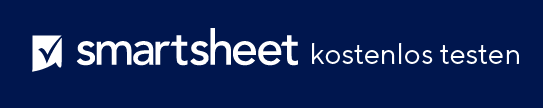 AUSGEFÜLLTES ÜBERWEISUNGSFORMULAR ZURÜCK ANAUSGEFÜLLTES ÜBERWEISUNGSFORMULAR ZURÜCK ANAUSGEFÜLLTES ÜBERWEISUNGSFORMULAR ZURÜCK ANAUSGEFÜLLTES ÜBERWEISUNGSFORMULAR ZURÜCK ANAUSGEFÜLLTES ÜBERWEISUNGSFORMULAR ZURÜCK ANAUSGEFÜLLTES ÜBERWEISUNGSFORMULAR ZURÜCK ANAUSGEFÜLLTES ÜBERWEISUNGSFORMULAR ZURÜCK ANAUSGEFÜLLTES ÜBERWEISUNGSFORMULAR ZURÜCK ANZ. HD.FAXTELEFONE-MAIL-ADRESSEFORMULAR AUSGEFÜLLT VONFORMULAR AUSGEFÜLLT VONTELEFONDATUMEMPFOHLEN VONEMPFOHLEN VONEMPFOHLEN VONEMPFOHLEN VONÜBERWEISENDER ARZTTELEFONSPEZIALGEBIETEFAXÄRZTLICHE UNTERSCHRIFTE-MAIL-ADRESSEHAUSARZT, falls abweichenTELEFON DES HAUSARZTESPATIENTENINFORMATIONENPATIENTENINFORMATIONENPATIENTENINFORMATIONENPATIENTENINFORMATIONENPATIENTENINFORMATIONENNACHNAMEVOR- UND ZWEITNAMENGEBURTSDATUMWEIBLICH / MÄNNLICHDOLMETSCHER ERFORDERLICH?SPRACHE ERFORDERLICHNAME DES GESETZLICHEN VERTRETERSVERHÄLTNIS ZUM GESETZLICHEN VERTRETERADRESSE DES PATIENTENMOBILTELEFONADRESSE DES PATIENTENFESTNETZADRESSE DES PATIENTENGESCHÄFTLICHE TELEFONNUMMERADRESSE DES PATIENTENE-MAIL-ADRESSEÜBERWEISUNGSDIAGNOSEICD-9SERVICE ANGEFORDERTSERVICE ANGEFORDERTSERVICE ANGEFORDERTSERVICE ANGEFORDERTSERVICE ANGEFORDERTSERVICE ANGEFORDERTSERVICE ANGEFORDERTÜBERWEISUNGSGRUNDKENNT PATIENT DEN ÜBERWEISUNGSGRUND? FALLS NICHT, BITTE ERLÄUTERN. KENNT PATIENT DEN ÜBERWEISUNGSGRUND? FALLS NICHT, BITTE ERLÄUTERN. KENNT PATIENT DEN ÜBERWEISUNGSGRUND? FALLS NICHT, BITTE ERLÄUTERN. KENNT PATIENT DEN ÜBERWEISUNGSGRUND? FALLS NICHT, BITTE ERLÄUTERN. ERFORDERLICHE DIENSTLEISTUNG / FACHRICHTUNGERFORDERLICHE DIENSTLEISTUNG / FACHRICHTUNGARZT ANGEFORDERTARZT ANGEFORDERTART DER ERFORDERLICHEN DIENSTLEISTUNGART DER ERFORDERLICHEN DIENSTLEISTUNGKONSULTATIONTRANSFER DER PFLEGE neuer Patientenbewertung / -managementTRANSFER DER PFLEGE neuer Patientenbewertung / -managementZUSÄTZLICHE KOMMENTAREVERSICHERUNGSINFORMATIONENVERSICHERUNGSINFORMATIONENVERSICHERUNGSINFORMATIONENVERSICHERUNGSINFORMATIONENVERSICHERUNGSINFORMATIONENVERSICHERUNGSINFORMATIONENVERSICHERUNGSINFORMATIONENVERSICHERUNGSINFORMATIONENVERSICHERUNGSINFORMATIONENVERSICHERUNGSINFORMATIONENVERSICHERUNGSINFORMATIONENVERSICHERUNGSINFORMATIONENVERSICHERUNGSINFORMATIONENVERSICHERUNGSINFORMATIONENVERSICHERUNGSINFORMATIONENVERSICHERUNGSINFORMATIONENAUTORISIERUNG ERFORDERLICH?AUTORISIERUNG ERFORDERLICH?AUTORISIERUNG ERFORDERLICH?JANEINAUTORISIERUNGS-NUMMERANZAHL DER BESUCHEAUTORISIERUNG GÜLTIG BIS DATUMAUTORISIERUNG GÜLTIG BIS DATUMAUTORISIERUNG GÜLTIG BIS DATUMPPOHMOSONSTIGESSONSTIGESSONSTIGESVERSICHERUNGVERSICHERUNGS-NUMMERVERSICHERUNGS-NUMMERVERSICHERUNGS-NUMMERMEDICAL GROUPMEDICAL GROUPMEDICAL GROUPMEDICAL GROUPTELEFONNR.NAME DES VERSICHERUNGSNEHMERSNAME DES VERSICHERUNGSNEHMERSNAME DES VERSICHERUNGSNEHMERSNAME DES VERSICHERUNGSNEHMERSNAME DES VERSICHERUNGSNEHMERSNAME DES VERSICHERUNGSNEHMERSBEZIEHUNG ZUM PATIENTENBEZIEHUNG ZUM PATIENTENGEBURTSDATUMHAFTUNGSAUSSCHLUSSAlle von Smartsheet auf der Website aufgeführten Artikel, Vorlagen oder Informationen dienen lediglich als Referenz. Wir versuchen, die Informationen stets zu aktualisieren und zu korrigieren. Wir geben jedoch, weder ausdrücklich noch stillschweigend, keine Zusicherungen oder Garantien jeglicher Art über die Vollständigkeit, Genauigkeit, Zuverlässigkeit, Eignung oder Verfügbarkeit in Bezug auf die Website oder die auf der Website enthaltenen Informationen, Artikel, Vorlagen oder zugehörigen Grafiken. Jegliches Vertrauen, das Sie in solche Informationen setzen, ist aus eigener Verantwortung.